10 Minutes of Social Studies: Work and Choices in the Free Enterprise SystemLessons from the Dr Pepper Museum to help you teach economics concepts, even in the midst of a busy day.Objective: SWBAT identify goods and services and describe how they are acquired.  TEKS: 2.6 A B(9)  Economics. The student understands the value of work. The student is expected to:(A)  explain how work provides income to purchase goods and services; and(B)  explain the choices people in the U.S. free enterprise system can make about earning, spending, and saving money and where to live and work.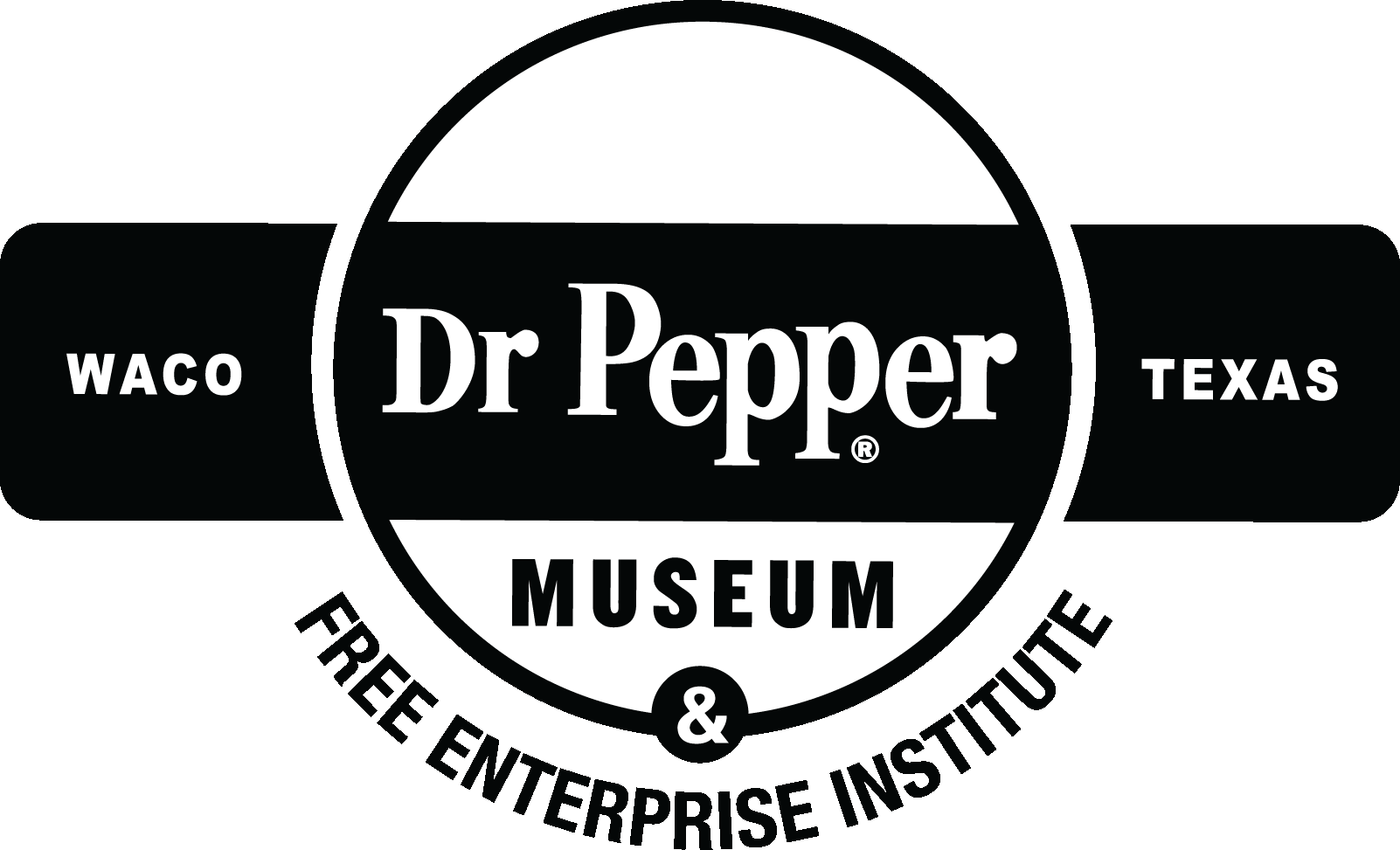 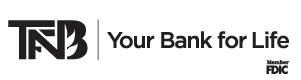 RESOURCES:Day 4: Work, Play, and Purchase: Teacher EditionColor the pie graph to show how much you would like to work and how much you would like to play each week using two different colors. Choose what types of things you would like to spend your money on and paste them on the part of the pie graph you chose to work. (Remember: you can only buy things that fit in the work part of your pie graph).Work, Play, and PurchaseColor the pie graph to show how much you would like to work and how much you would like to play each week using two different colors. Did you work enough to purchase your needs and wants?Choose what types of things you would like to spend your money on and paste them on the part of the pie graph you chose to work. (Remember: You can only buy things that fit in the work part)DayTool ConnectionDay 1 EngageDo: As a class, make a list of things that people need and want. Ask the students “How do people get money to purchase all of these things?!”Say:Tell students that “In our country, we have Free Enterprise: The way our businesses work is that people work to make money so that they can purchase goods and services that they need and want.” Day 2 ExplorePlay Video: As a class, watch a video about spending: Where all the Money Goes or Kids-What do you spend money on?Ask:As a class, discuss “things families need to spend money one and ways families can save money to buy things they want.”Day 3 ExplainRead: As a class, read a book about working hard to make money:  If You Made a Million,  How the Second grade Got $8,205.50 to Visit the Statue of Liberty, or Alexander, who used to be rich last Sunday.Discuss:As a class, identify how the character in the book used their money and discuss earning, saving, and spending in the book.  Day 4 ElaborateDo:As individuals, tell the students to color the pie graph to show how much time they would like to work and play. Then, ask them to choose how to “spend” their money by cutting and pasting items to fill in the part of the pie graph they “worked”. Say:Explain that “People choose how much to work and how to spend the money they earn. People also choose what to do, some jobs make more money than other jobs.” Day 5 EvaluatePlay VideoAs a class, watch a video about people making choices to earn, spend, or save money: Going Places 1948 cartoon (0-2:00), What Would My Kid Do?, or $7.50 Once a Week.Ask: As individuals, students will respond to the following question: “What types of choices do people make with their money?”